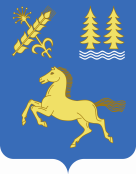 РЕШЕНИЕ«О внесении изменений в бюджет сельского поселения Сикиязский                            сельсовет муниципального района Дуванский район РБ за 2019 год.»    Рассмотрев исполнение бюджета сельского поселения Сикиязский сельсовет муниципального района Дуванский район РБ по состоянию на 30.12.2019 года и в связи с невыполнением плана по доходам р е ш и л:Уменьшить план  Налог на доходы физических лиц с доходов, источником которых является налоговый агент, за исключением доходов, в отношении которых исчисление и уплата налога осуществляются в соответствии со статьями 227, 227.1 и 228 Налогового кодекса Российской ФедерацииКБК\1010201001\182\0000\110 \   на сумму -11171 руб. 83 коп. Уменьшить план Прочие доходы от оказания платных услуг (работ) получателями средств бюджетов сельских поселенийКБК \1130199510\791\0000\130 \   на сумму -2400 руб. 00 коп.3.   Уменьшить план  Прочие неналоговые доходы бюджетов сельских поселенийКБК \1170505010\791\0000\180 \   на сумму -10992 руб. 68 коп.За счет увеличения  Единый сельскохозяйственный налог\1050301001\182\0000\110 \   на сумму +12564 руб. 51 коп.За счет увеличения  Доходы от сдачи в аренду имущества, составляющего казну сельских поселений (за исключением земельных участков)\1110507510\863\0000\120 \   на сумму +12000 руб. 00 коп.Глава сельского поселенияСикиязский сельсовет:                                                                   Пестерева Т.А.№  27 от  30 декабря  2019г